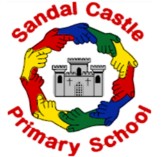 Sports Funding - Action Plan Academic year 2022/23Funding £21,320IntentFundingImplementation Impact Additional resources for extra-curricular clubs/lunchtime provision/PE lessons/Swimming lessons £2650Audit of the current equipment for PE resourcesCheck there is sufficient equipment for lunchtime activitiesReplenish PE equipmentChildren will have a wider opportunity to develop their fine and gross motor skillsStaff will have the correct resources to  assist children with activities More children will be able to be activeAdditional play leaders to lead and monitor activities available to pupils at lunchtime, ensuring they are taking part in physical exercise and using resources available.£5,000Allocated zones and/or activitiesLead activities children can undertake in the zonesLunchtime staff will be more confident in leading lunchtime activities.More children will be able to be active at lunchtime.Membership of the PE hub£500Training for all staff about the hub and how to use itTo use the scheme to work alongside PE hubStaff use the hub to deliver high quality PEStaff are kept up to date with key issues and ideas to hold PE sessionsStaff will have  an understanding of safer practice in PESupport from afPE in PE developments Children will be taught high quality PE lessons and their basic skills are enhancedStaff will be more confident in leading extra-curricular activities with a scheme of work to support Supply cover to ensure that staff are available to attend courses for their CPD£500Delegated time for Sports Leaders to be released for CPD coursesPE leaders  will have a stronger knowledge of the curriculum Good practice and ideas will be shared across the schoolEmploy external providers to run lunch time extra-curricular activitiesIe Featherstone Rovers running rugby league sessions£3,150Develop an extra-curricular programme for the whole schoolSend out interest letters to parentsEmploy external providers Children will have further opportunities to be active at lunchtime, develop teamwork and skillsChildren will learn a new physical skill (or develop an existing skillsExtra-curricular clubs, the school offers a wide range of clubs including DanceBall skillsFootballDodgeballHockeyMulti skillsNetballRugby Children are able to attend extra-curricular clubs runs by both external sports and dance professionals and school staff £6,600Plan a variety of extra-curricular clubs, targeting children who will benefit from the clubs Send out interest letters to parentsEmploy external providersInvite school staff to run clubsA larger number of pupils will be able to attend extra-curricular clubs  and become more active and develop a love of sportsChildren will enjoy learning new skills from external sports coachesChildren will be able to try a new sportsChildren will enjoy being outdoorsHigh quality resources in Reception to support their physical development £1,500Work with the EYFS to understand their requirements for physical development in the EYFS settingLook at the long term PE provision for children’s fine and gross motor developmentAudit equipment and order equipmentChildren will have stronger fine and gross motor skillsIt will help children in reception to develop a love of sports and PETo develop an inclusive Sports Day£250Plan and organise a sports day for the whole schoolOrder resourcesEnsure there are events for all children Sports leaders to work with SLT to ensure all staff have lessons to follow to teach the necessary skillsChildren are able to compete against other childrenAll children were able to participate in sports dayAll children will be rewarded for their efforts with stickers/certificates and medalsTo provide additional swimming above the national curriculum requirements especially  for  children with SEND and  Nurture Groups   £5,000Work with the SENDCO to identify pupils who will benefit from additional lessonsWork with the leadership team to identity ‘nurture groups’ who will benefit from additional lessonsMore pupils will be able to achieve the national curriculum requirementSEND pupils will be able to achieve the requirement for swimming and water safetyTransportation to school events £500Provide transportation to enable children to attend sporting events at other venues Children will be able to take part in swimming competitions and other sports festivalsChildren will be able to compete against other schoolsTotal spend£25,650